П О С Т А Н О В Л Е Н И Еот 16.12.2021   № 1392г. МайкопО внесении изменений в постановление Администрации муниципального образования «Город Майкоп» от 20.03.2020 №359«О предоставлении субсидии из бюджета муниципального образования «Город Майкоп» на осуществление капитальных вложений»В соответствии со статьей 78.2 Бюджетного кодекса Российской Федерации, Порядком принятия решений о предоставлении бюджетных ассигнований на осуществление за счет субсидий из бюджета муниципального образования «Город Майкоп» капитальных вложений в объекты капитального строительства муниципальной собственности, приобретение объектов недвижимого имущества в муниципальную собственность и предоставления указанных субсидий, утвержденным постановлением Администрации муниципального образования «Город Майкоп» от 25.06.2019 №769 «Об утверждении Порядка принятия решений о предоставлении бюджетных ассигнований на осуществление за счет субсидий из бюджета муниципального образования «Город Майкоп» капитальных вложений в объекты капитального строительства муниципальной собственности, приобретение объектов недвижимого имущества в муниципальную собственность и предоставления указанных субсидий, Порядка принятия решения о предоставлении главному распорядителю бюджетных средств бюджета муниципального образования «Город Майкоп» права заключать соглашения о предоставлении субсидий на осуществление капитальных вложений в объекты муниципальной собственности муниципального образования «Город Майкоп» на срок, превышающий срок действия утвержденных лимитов бюджетных обязательств на предоставление указанных субсидий и Порядка принятия решений о предоставлении субсидий на подготовку обоснования инвестиций и проведение его технологического и ценового аудита из бюджета муниципального образования «Город Майкоп» и предоставления указанных субсидий», Решением Совета народных депутатов муниципального образования «Город Майкоп» от 19.12.2019 № 92-рс «О бюджете муниципального образования «Город Майкоп» на 2020 год и на плановый период 2021 и 2022 годов», Решением Совета народных депутатов муниципального образования «Город Майкоп» от 24.12.2020 №151-рс «О бюджете муниципального образования «Город Майкоп» на 2021 год и на плановый период 2022 и 2023 годов», п о с т а н о в л я ю: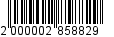  Внести в постановление Администрации муниципального образования «Город Майкоп» от 20.03.2020 № 359 «О предоставлении субсидии из бюджета муниципального образования «Город Майкоп» на осуществление капитальных вложений» следующие изменения:Пункт 1 изложить в следующей редакции.«1. Предоставить муниципальному бюджетному учреждению дополнительного образования «Детская школа искусств № 5» из бюджета муниципального образования «Город Майкоп» субсидию на осуществление капитальных вложений по объекту капитального строительства: «Реконструкция здания МБУ ДО «Детская школа искусств №5» по адресу: г. Майкоп, ст. Ханская, ул. Гастелло, 24» в размере:- 600 000 (шестьсот тысяч) рублей 00 копеек в 2020 году; 	- 80 000 (восемьдесят тысяч) рублей 00 копеек в 2021 году.».1.2. Пункт 2 изложить в следующей редакции:«2. Управлению культуры муниципального образования «Город Майкоп» - главному распорядителю средств бюджета муниципального образования «Город Майкоп» - обеспечить в 2020, 2021 годах финансирование за счет бюджетных ассигнований бюджета муниципального образования «Город Майкоп» работ, указанных в пункте 1 настоящего постановления, в порядке, предусмотренном бюджетным законодательством.».2. Опубликовать настоящее постановление в газете «Майкопские новости» и разместить на официальном сайте Администрации муниципального образования «Город Майкоп».3. Постановление о внесении изменения в Постановление Администрации муниципального образования «Город Майкоп» от 20.03.2020 №359 «О предоставлении субсидии из бюджета муниципального образования «Город Майкоп» на осуществление капитальных вложений» вступает в силу со дня его официального опубликования.Исполняющий обязанностиГлавы муниципального образования«Город Майкоп»								  С.В. СтельмахАдминистрация муниципального 
образования «Город Майкоп»Республики Адыгея 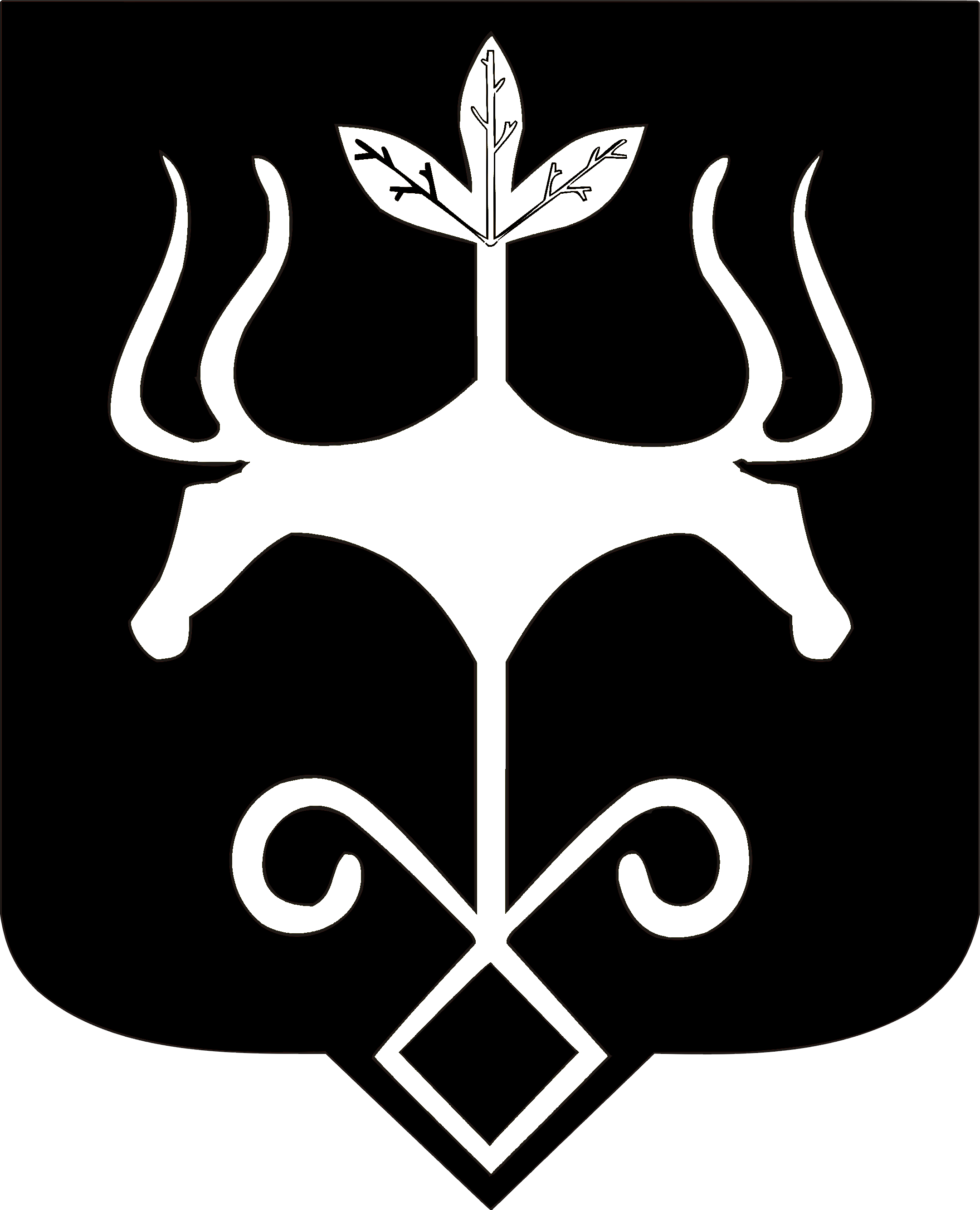 Адыгэ Республикэммуниципальнэ образованиеу 
«Къалэу Мыекъуапэ» и Администрацие